Date: 	Wednesday 19th January 2022To:      	All Members of Grassington Parish CouncilDear Councillors,You are summoned to the ORDINARY MEETING OF GRASSINGTON PARISH COUNCIL which will be held in Grassington Town Hall on Wednesday 26th January 2021 at 19.00pm.Please observe Social Distancing measures, masks to be worn unless seated and sanitizer to be used on entering and leaving the building. Yours sincerely,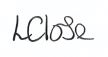 Mrs Louise CloseClerk to the CouncilNote: Members of the public and press are invited to attend the meeting as observers. Only Councillors are entitled to vote at the meetings. A list of Councillors is available on the Council’s website The meeting is open to the public by virtue of the Public Bodies (Administration to Meetings) Act 1960 s1, and The Local Authorities (Coronavirus) (Flexibility of Local Authority Meetings) (England) Regulations 2020.DUE TO COVID RESTRICTIONS, ALL MEMBERS OF THE PUBLIC MUST REGISTER THEIR ATTENDANCE WITH THE CLERK PRIOR TO THE MEETINGA copy of the agenda is available in larger print upon request.A G E N D AChairman’s remarksApologies for Absence 
To accept the reason(s) for the absence of any Members from the meeting.  Disclosures of InterestTo receive any disclosable pecuniary interests from members on matters to be considered at the meeting. The disclosure should include the nature of the interest and be registered with the monitoring officer within 28 days. Members are to ensure that their Register of Interests form is kept up to date with the CDC Monitoring Officer. 
Dispensations
To decide upon any dispensation requests from members received by the Clerk in respect of this meeting.Minutes of the previous meetingTo approve the minutes of the Ordinary Council meeting on Wednesday 5th January 2022Matters Arising from previous minutes.Lighting MattersFurther updates Linton Churchyard Grass Cutting funding request Property MattersBroken fence Football groundConfirmation of meeting with Trustees FinanceReceive and note the bank statements AllotmentsSpare plot filled, 5 now on waiting list PlaygroundOperation Green Upper Wharfedale Young FarmersCar Parking Update from Councillor Charlton regarding his visit to DentConfirmed CDC attendance at February meetingHighwaysDistrict / County CouncillorsPlanningPlanning Application C/33/501 – 23 houses / flats Moody Sty LaneCorrespondenceInformation from a resident regarding events to be organised for the Queens Platinum JubileeTo confirm a request for a Town CrierEnhanced Partnership consultation, this consultation is closely linked to the Councils Bus Service Improvement PlanMatters requested by the Public. The next Ordinary Parish Council Meeting will be held on Wednesday 23rd February 2022 at 7.00pm